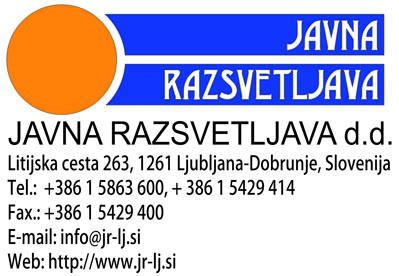 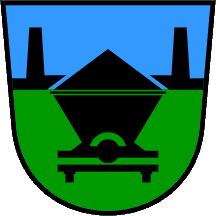 POROČILO O OPRAVLJANJU JAVNE SLUŽBE DOBAVE, POSTAVITVE, VZDRŽEVANJA IN IZVAJANJA JAVNE RAZSVETLJAVE NA OBMOČJU OBČINE TRBOVLJE ZA LETO 2017Januar 2018Izpolnjevanje obveznosti, ki jih ima koncesionar po koncesijski pogodbi Družba Javna razsvetljava d. d., kot koncesionar izpolnjuje obveze po pogodbi o opravljanju javne službe dobave, postavitve, vzdrževanja in izvajanja javne razsvetljave na območju občine TrbovljeKoncesionar izvaja obnovo in vzdrževanje javne razsvetljavePodatki o porabljeni energiji glede na referenčno porabo kažejo, da so bili z obnovo razsvetljave  v letih 2010 in 2011 doseženi bistveni prihranki pri porabi energije.Podatki za leto 2017 so:Referenčna poraba 2009: 1.750 121 kWh Poraba v obdobju 2017: 779.506,00 kWhV programu za leto 2017 je bila predvidena namestitev svetilk na naslednjih lokacijah:Realizirana pa je bila namestitev svetilk  na naslednjih lokacijah:Pregled lokacij svetilk, ki so bile dodatno nameščene v prejšnjih letih je razviden iz Priloge 1.O namestitvi novih svetilk odločajo pristojne občinske službe in ne koncesionar, zato razhajanja med predvidenimi in realiziranimi deli ne moremo komentirati.Stanje konec leta 2017:Na področju občine Trbovlje je konec leta 2017skupaj 2062 svetilk javne razsvetljave.Novoletne okrasitveKoncesionar je v letu 2017  izvedel novoletne okrasitve v občini Trbovlje po naslednjem seznamu v Prilogi 2.Obnova javne razsvetljaveVelik del svetilk (svetilke z vgrajenimi natrijevimi visokotlačnimi sijalkami) ima vgrajene tudi varčne dušilke, ki omogočajo redukcijo razsvetljave v času manjšega prometa, kar v praksi pomeni dodatno zmanjševanje porabe električne energije in povečevanje optimizacije delovanja razsvetljave.Pritožbe uporabnikov storitev koncesionarja in o reševanju le-tehPreko spletne strani Javne razsvetljave d.d. je vzpostavljena spletna aplikacija za spremljanje stanja naprav in predloge/pripombe uporabnikov.http://www.jrl.si/prijava-napakPritožb v času izvajanja koncesije ni bilo. Zavrnitve uporabnikov storitev Zavrnitev javne razsvetljave tudi v preteklem letu nismo beležili. Oddaja poslov podizvajalcemPodizvajalec za izvajanje dejavnosti rednega vzdrževanja je dosedanji vzdrževalec naprav javne razsvetljave, družba EIMD d.o.o. iz Trbovelj. Spremembe v podjetju koncesionarja V letu 2017 v podjetju koncesionarja ni bilo sprememb, ki bi vplivale na izvajanje koncesijske pogodbe.Škodni dogodki v 2017Škodnih dogodkov v letu 2017 nismo zaznali.Spremenjeni pogoji izvajanja koncesijske pogodbe Ni sprememb pogojev izvajanja koncesijske pogodbe. Koriščenje zavarovanj V letu 2017 ni bilo koriščenj zavarovanj.Izkaz poslovnega izida in specifikacija stroškov - kalkulativnih elementov iz tarifnih sistemov za gospodarsko javno službo, ki je predmet te pogodbe Mesečni pavšal za leto 2017 je znašal 10.158,66EUR + DDV.Skupni znesek  pavšala za leto 2017  je  121 903,90 EUR + DDV Redna vzdrževalna dela - Dela se obračunavajo po ceniku potrjenem s strani občine Trbovlje.Stroškov iz naslova obnov razsvetljave v letu 2017 ni bilo. Stroški vzdrževanja razsvetljave so znašali 60.461,34 EUR + DDV.koncesijske pogodbeTudi v letu 2017 ni bilo okoliščin, ki bi negativno vplivale na sodelovanje med občino Trbovlje in Javno razsvetljavo d. d.. Ocenjujemo, da je naše sodelovanje dobro in produktivno. Še naprej si bomo prizadevali, da bomo vaši občini nudili kvalitetne storitve, ki bodo v zadovoljstvo vseh.Ljubljana, januar 2018Stanko Furlan	Priloga 1: lokacije namestitve novih svetilk v letih 2011 do 2017			Novoinštalirane svetilke 2014Novoinštalirane svetilke 2015Novoinštalirane svetilke 2016Novoinštalirane svetilke 2017PRILOGA 2: Lokacije novoletnih okrasitevNovoletne okrasitveKoncesionar je v letu 2017  izvedel novoletne okrasitve v občini Trbovlje po naslednjem seznamu:Nasproti bazena 				šopek 		2 kosMontaža javne razsvetljave - Čeče 24, Bevsko - PraprečeMontaža javne razsvetljave / Uprava RTH - OpekarnaLOKACIJALOKACIJALOKACIJAOD KDAJ?OD KDAJ?št. mesecevšt. mesecevŠt. svetilkŠt. svetilkMoč svet.Nasipi, NežaNasipi, NežaNasipi, Nežajanuarjanuar12121132Nasipi, NežaNasipi, NežaNasipi, Nežajanuarjanuar121211100Dobovec, Trg svobode, Rudarska cestaDobovec, Trg svobode, Rudarska cestaDobovec, Trg svobode, Rudarska cestafebruarfebruar1111191936Dobovec, Trg svobode, Rudarska cestaDobovec, Trg svobode, Rudarska cestaDobovec, Trg svobode, Rudarska cestafebruarfebruar11118836Dobovec, Trg svobode, Rudarska cestaDobovec, Trg svobode, Rudarska cestaDobovec, Trg svobode, Rudarska cestafebruarfebruar111122100Dobovec, Ulica 1. junijaDobovec, Ulica 1. junijaDobovec, Ulica 1. junijaaprilapril992270Dobovec, Ulica 1. junijaDobovec, Ulica 1. junijaDobovec, Ulica 1. junijaaprilapril992270OjstroOjstroOjstrodecemberdecember116636DRSC – Vodenska cestaDRSC – Vodenska cestaDRSC – Vodenska cestadecemberdecember111010150Rekapitulacija vzdrževanjaRekapitulacija vzdrževanjaskupaj 2017skupaj 2017Vzdrževanje javne razsvetljaveVzdrževanje javne razsvetljaveObčina TrbovljeObčina Trbovljedobava materialadobava materialaE/ME/McenacenakoličinakoličinaznesekznesekSijalka Na VT   50WSijalka Na VT   50Wkoskos9,479,47000,000,00Sijalka Na VT   70 WSijalka Na VT   70 Wkoskos10,5610,561111116,16116,16Sijalka Na VT 100 WSijalka Na VT 100 Wkoskos11,4211,4296961.096,321.096,32Sijalka Na VT 150 WSijalka Na VT 150 Wkoskos12,8912,896363812,07812,07Sijalka Na VT 250 WSijalka Na VT 250 Wkoskos13,2213,224452,8852,88Sijalka Na VT 400WSijalka Na VT 400Wkoskos14,5014,50000,000,000,000,00sijalka halogen 500Wsijalka halogen 500Wkoskos2,642,64000,000,00sijlka  fluosol HWL 160Wsijlka  fluosol HWL 160Wkoskos6,556,55000,000,00sijalka metal halogena 250Wsijalka metal halogena 250Wkoskos29,8429,84000,000,00sijalka metal halogena 400Wsijalka metal halogena 400Wkoskos38,2738,27000,000,00Sijalka CDM-T 150 WSijalka CDM-T 150 Wkoskos32,9432,94000,000,00DULUX 36 W, 26W, 18WDULUX 36 W, 26W, 18Wkoskos5,725,72102102583,44583,44Sijalka fluoSijalka fluokoskos3,523,52000,000,00Dušilka za Na in MHG, 70 W, 100WDušilka za Na in MHG, 70 W, 100Wkoskos15,8215,823939616,98616,98Dušilka za Na in MHG, 150 WDušilka za Na in MHG, 150 Wkoskos10,3410,341010103,40103,40Dušilka za Na in MHG, 250WDušilka za Na in MHG, 250Wkoskos27,0127,0144108,04108,04Dušilka za Na in MHG, 400WDušilka za Na in MHG, 400Wkoskos29,2229,22000,000,00Dušilka Ecolum Dušilka Ecolum koskos101,66101,6681818.234,468.234,46Dušilka za fluoDušilka za fluokoskos2,562,56000,000,00Naprava vžigalna  70WNaprava vžigalna  70Wkoskos13,0113,01000,000,00Naprava vžigalna ENS 400 WNaprava vžigalna ENS 400 Wkoskos12,1612,161313158,08158,08Svetilka UD, UESvetilka UD, UEkoskos117,74117,74000,000,00Svetilka UL, UNSvetilka UL, UNkoskos45,7345,73000,000,00Svetilka CDSvetilka CDkoskos165,99165,99000,000,00Svetilka ALTRASvetilka ALTRAkoskos110,63110,63000,000,00Svetilka CJSvetilka CJkoskos229,80229,80000,000,00Svetilka ST 50Svetilka ST 50koskos130,80130,80000,000,00Svetilka ST 100Svetilka ST 100koskos177,10177,10000,000,00Svetilka CX 150Svetilka CX 150koskos143,67143,67000,000,00Svetilka CX 250Svetilka CX 250koskos166,27166,27000,000,00svetilka ARC 80svetilka ARC 80koskos230,00230,0033690,00690,00svetilka ARC 90svetilka ARC 90koskos260,00260,0011260,00260,00svetilka VITALsvetilka VITALkoskos175,00175,0011111.925,001.925,00svetilka DISQsvetilka DISQkoskos235,00235,0033705,00705,00kabel PP/PGP/3x1,5mm2kabel PP/PGP/3x1,5mm2mm0,420,42000,000,00kabel PP00/NYY-J/4x16mm2kabel PP00/NYY-J/4x16mm2mm7,257,253030217,50217,50kabel XOO/O 2x16mm2kabel XOO/O 2x16mm2mm1,641,64280280459,20459,20kabel XOO/O 4x16mm2kabel XOO/O 4x16mm2mm3,443,446506502.237,102.237,10kandelaber 5m / pocinkankandelaber 5m / pocinkankoskos259,38259,38000,000,00kandelaber 8m / pocinkankandelaber 8m / pocinkankoskos426,96426,96000,000,00kandelaber 10m / pocinkankandelaber 10m / pocinkankoskos698,30698,30332.094,902.094,90kandelaber 12m / pocinkankandelaber 12m / pocinkankoskos801,02801,02000,000,00kapa varovalnakapa varovalnakoskos0,630,63000,000,00kontaktor 63-11 220Vkontaktor 63-11 220Vkoskos125,45125,45000,000,00okov E27 porcelanokov E27 porcelankoskos1,451,45000,000,00okov E40 porcelanokov E40 porcelankoskos5,255,25000,000,00priključni set PVE 4/35priključni set PVE 4/35koskos42,0142,012284,0284,02konzola za svetilkokonzola za svetilkokoskos26,3726,371126,3726,37priklop in odklop prižigališčapriklop in odklop prižigališčakoskos22,0022,0065651.430,001.430,00delavecdelavechh17,0017,001073107318.241,0018.241,00prevozprevozkmkm0,430,43581758172.501,312.501,31avtodvigaloavtodvigalohh33,3733,3742142114.048,7714.048,77tovorno vozilo HIABtovorno vozilo HIABhh33,3733,3734341.134,581.134,58izvedba svetlobnotehničnih meritevizvedba svetlobnotehničnih meritevpavpav8.600,008.600,00000,000,00skupaj brez DDVskupaj brez DDV57.936,5857.936,58stikalne manipulacije, okvara JR - račun EL Trbovljestikalne manipulacije, okvara JR - račun EL Trbovljekplkpl63,9863,981163,9863,98varovalka NV 100/xvarovalka NV 100/xkoskos5,145,149946,2646,26luxomat / fotocelicaluxomat / fotocelicakoskos71,1571,1544284,60284,60spojka samokrčnaspojka samokrčnakoskos17,4217,421117,4217,42vratica za kandelabervratica za kandelaberkoskos15,1015,101115,1015,10varovalka FRAvarovalka FRAkoskos4,804,809943,2043,20sponka zatezna - tokovnasponka zatezna - tokovnakoskos10,5010,505050525,00525,00ključavnicaključavnicakoskos23,1023,101123,1023,10starter za fluo, sponka Zetastarter za fluo, sponka Zetakoskos4,804,802222105,60105,60lesen droglesen drogkplkpl119,60119,6011111.315,601.315,60rele 5 Arele 5 Akoskos14,1514,156684,9084,90skupaj brez DDVskupaj brez DDV60.461,3460.461,34Novoinštalirane svetilke 2011Novoinštalirane svetilke 2011Novoinštalirane svetilke 2011Novoinštalirane svetilke 2012Novoinštalirane svetilke 2012Novoinštalirane svetilke 2012Novoinštalirane svetilke 2013Novoinštalirane svetilke 2013Novoinštalirane svetilke 2013LOKACIJAOD KDAJ?št. mesecevŠt. svetilkMoč svet.Rudarska c. (pri bolnišnici)junij121426Rudarska c. (pri bolnišnici)1218100Rudarska c. (pri bolnišnici) 121526Rudarska c. (proti vrtcu)april1212100Novi dom (nad vrtcem)marec12836Novi dom (pod vrtcem)maj1210100Novi dom (pod vrtcem)122150Nasipidecember1211100Novi domnovember121100LOKACIJAOD KDAJ?št. mesecevŠt. svetilkMoč svet.OŠ - nasproti občineavgust126100Kešetova in Rudarskaavgust1213150Kešetova in Rudarska 125100Kešetova in Rudarska 12436Kamikar, Dimnik, ZDavgust1216100Kamikar, Dimnik, ZD 12826Kamikar, Dimnik, ZD 121326Dobovec - Trotovnikdecember126100Vodenska 46-47december121100Klek, Hrastjedecember126100Nasipi 2-3januar123150Nasipi 2januar128150Novi domoktober121100Partizanskaoktober121100Športni park Rudaroktober121150LOKACIJAOD KDAJ?št. mesecevŠt. svetilkMoč svet.Retjeavgust121170Novi domavgust12170Pod gozdom -Vreskovoavgust12370pokopališčenovember12136Vodenska 43-44december121100LOKACIJAOD KDAJ?št. mesecevŠt. svetilkMoč svet.Golovec 23 in 24oktober37100Dobovec, pokopališčedecember188,4LOKACIJAOD KDAJ?št. mesecevŠt. svetilkMoč svet.Nasipi, Nežajanuar12132Nasipi, Nežajanuar121100Dobovec, Trg svobode, Rudarska cestafebruar111936Dobovec, Trg svobode, Rudarska cestafebruar11836Dobovec, Trg svobode, Rudarska cestafebruar112100Dobovec, Ulica 1. junijaapril9270Dobovec, Ulica 1. junijaapril9270Ojstrodecember1636DRSC – Vodenska cesta december110150OkraskiMost + križišče pri LafargeRože12 kosKrižišče BevškoSmrekice3 kosOd Hoferja do LidlaRože8 kosNasproti PetrolaRože2 kosOd trgovine TUŠ + rondoŠopek17 kosRondo Zvezdice38 kosOd Rondoja do ŠparaSnežinke10 kosDelavski domRože 2 kosOd občine do parkarože15 kosParkŠopek7 kosNapisŠopek1 kosObrtniška ulicaŠopek11kosSavinjska od Merkurja do semaforjaRože 16 kosSavinjska od semaforja proti MalgajuŠopek3 kosSavinjska od semaforja proti MalgajuSnežinka1 kosOd dimnika do zdravstvenega domaRepatica3 kosOd dimnika do zdravstvenega domaSnežinka4 kosOd dimnika do zdravstvenega domaSmrekica1 kosRudarska ulicaŠopki10 kosCesta 1. junijaŠopki26 kosVrtec BarbaraJelenčki4 kosVrtec BarbaraSmrekice2 kos»Mikro« girlande 12mTrgovina košaricapikice15 kosNasproti Mercatorjapikice15 kosLovski gradičpikice15 kosParkpikice240 kosSallumunes – mala drevesapikice30 kosSallumunes – mala drevesazavese7 kosSamoline obokmreža4 kosDom svobodemreža2 kosVrtec Barbarapikice25 kosDelavski dom (vrbe)pikice60 kosDelavski dom (grmovje)zavese7 kosDelavski dom (grmovje)pikice20 kosNasproti Sparapikice15 kosZdravstveni dom (borovec)pikice20 kosVrtec Pikapolonica (smreka)pikice20 kosVrtec novi dom (smreka)pikice20 kosLED girlande 12mDrevesa v rondoju80 kosObčina (drevesa)70 kosCesta 1 junija (optika - drevo)10 kosCesta 1 junija (drevesa - muzej)10 kosCesta 1 junija (pri Narodnem domu)100 kosCesta 1 junija (borovec pri banki)20 kosMontaža novega filtra na reflektorju2 kosPopravilo svetlobne LED cevi20 mGabrsko – mimo Malgajazvezdice15 kosPopravilo novoletne razsvetljaveDobava girland750 mDobava svetlobne cevi620 mDelo - zamenjava poškodovanih girland in svetlobne cevi152 hDodatna novoletna okrasitev 2016 / 2017Most čez Savo / OBROBA HUNTADobava in montaža kanala in svetlobne cevi DL, priklop na omrežje30 mDobava in montaža Al cevi 30x30mm na pločnik, komplet s pritrdilnim materialom15 mDobava in polaganje kabla NYY-J 3x2,5mm2 v Al cev, priklop20 mDobava in montaža svetlobnih girland, priklop ter odklop in demontaža220 mBEVŠKO - okrasitev slavolokaDobava in montaža kanala in svetlobne cevi DL, priklop na omrežje10 mDobava in montaža svetlobne zvezdice h=0,5m  z girlandami, priklop ter odklop in demontaža4 kosDobava in montaža napisa SREČNO z girlandami, priklop ter odklop in demontaža1 kos